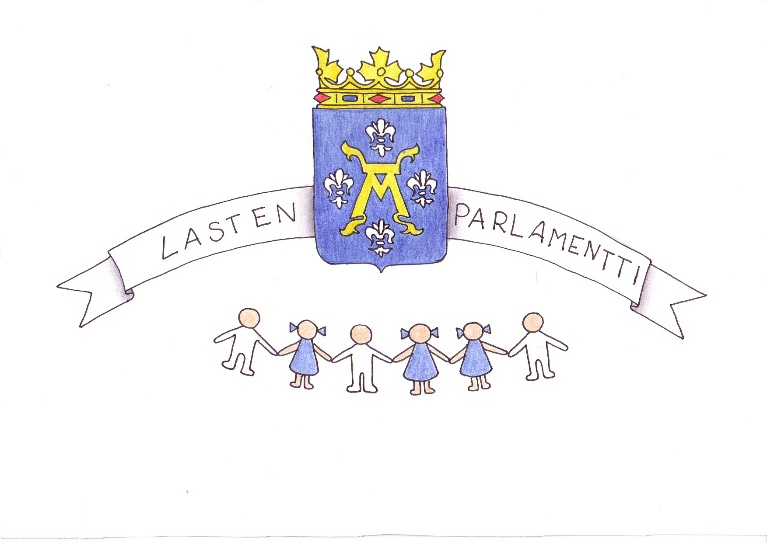 Turun Lasten Parlamentin hallitus                       2011 - 2013Varsinaiset jäsenet		Hanna Välimäki		Adele Aalto		Roope Virtanen		Lasse Norqvist		Saana Herlevi		Alina Viitala		Salamia Youssoufi		Emmi Sarjanoja		Jasmin Söderman		Sini ReiniVarajäsenet		Inka Kankare		Lotta Rajamäki